Школьная мебельШкафы для учебных кабинетовСтолы и стульяМебель для спецкабинетовШкольные доскиМольберты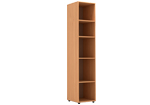 Шкаф-стеллаж узкиймеламин: ольха или клён
429x445x20105 436,8 руб.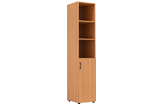 Шкаф узкий полуоткрытыймеламин: ольха или клён 429x445x20106 153,6 руб.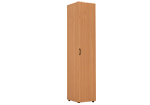 Шкаф узкий закрытыймеламин: ольха или клён
429x445x2010 6 560 руб.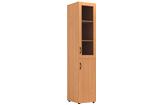 Шкаф узкий со стеклом меламин: ольха или клён
429x445x20107 875,2 руб.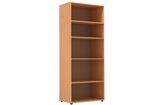 Шкаф-стеллаж широкий меламин: ольха или клён
854x445x20107 473,6 руб.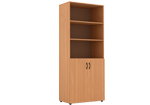 Шкаф широкий полуоткрытый меламин: ольха или клён
854x445x20108 670,4 руб.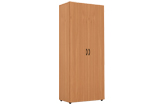 Шкаф широкий закрытый меламин: ольха или клён
854x445x20109 928 руб.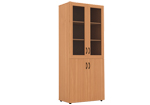 Шкаф широкий со стеклом меламин: ольха или клён
854x445x2010
12 510,4 руб.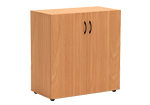 Шкаф-тумба меламин: ольха или клён
854x445x890 5 484,8 руб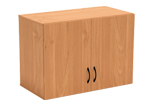 Антресоль для шкафа широкого меламин: ольха или клён
854x445x6063 856 руб.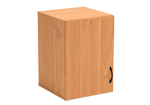 Антресоль для шкафа узкого меламин: ольха или клён
430x445x6062 528 руб.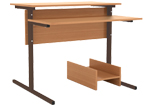 Стол компьютерный на м/к (прямоугольная труба)каркас: коричневый, черный, серый, красный, зеленый, синий; меламин: ольха или клён, кромка ПВХ 900x790x(640/760)4 873,6 руб.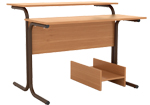 Стол компьютерный на м/к (круглая труба)    каркас: коричневый, черный, серый, красный, зеленый, синий; меламин: ольха или клён, кромка ПВХ 950x780x(640/760)5 000 руб.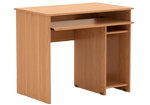 Стол компьютерный меламин: ольха или клён, кромка ПВХ
890x560x7604 920 руб.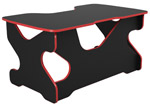 Стол компьютерный Райдер  меламин: черный; кромка: красная, синяя, желтая, зеленая
1500x900x76019 184 руб.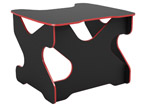 Стол компьютерный Ивент  меламин: черный; кромка: красная, синяя, желтая, зеленая
1000x900x76011 184 руб.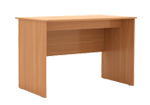 Стол учителя меламин: ольха или клён, кромка ПВХ
1145x625x7503 664 руб.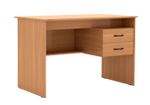 Стол учителя, однотумбовый меламин: ольха или клён, кромка ПВХ
1145x625x7506 460,8 руб.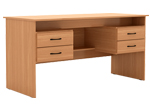 Стол учителя, двухтумбовый меламин: ольха или клён, кромка ПВХ
1500x625x7509 772,8 руб.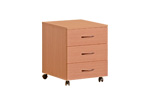 Тумба подкатная с 3-мя ящиками меламин: ольха или клён, кромка ПВХ
430x475x5254 163,2 руб.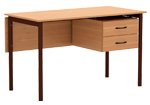 Стол учителя, однотумбовый, круглая труба каркас: коричневый, черный, серый, красный, зеленый, синий; меламин: ольха или клён, кромка ПВХ 1200x600x7607 452,8 руб.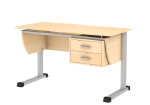 Стол для преподавателя "Осанка 120 СП"       ЛДСП клен, м/к серый или красный 1200x535x76024 704 руб.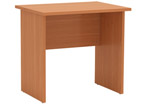 Стол письменный 800     меламин: ольха или клён, кромка ПВХ
800x700x7504 491,2 руб.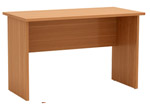 Стол письменный 1200    меламин: ольха или клён, кромка ПВХ
1200x700x7505 580,8 руб.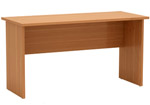 Стол письменный 1400    меламин: ольха или клён, кромка ПВХ
1400x700x7506 384 руб.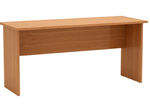 Стол письменный 1600    меламин: ольха или клён, кромка ПВХ
1600x700x7506 216 руб.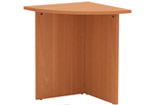 Стол письменный угловой       меламин: ольха или клён, кромка ПВХ
700x700x7503 544 руб.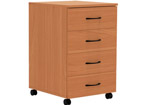 Тумба подкатная с 4 ящиками меламин: ольха или клён, кромка ПВХ
430x475x675 5 787,2 руб.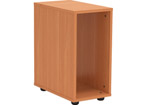 Тумба для системного блока  меламин: ольха или клён, кромка ПВХ
260x450x5401 907,2 руб.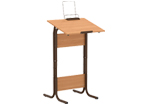 Стол-конторка ученическая кр. тр. 2-4 гр.          каркас: синий, коричневый, черный, серый, красный; меламин: ольха или клён, кромка ПВХ
600x500x(750-850-950)3 497,6 руб.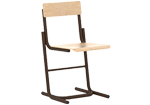 Стул ученический 4,5 или 6 гр.                каркас: коричневый, черный, серый, красный, зеленый, синий; гнутоклееная фанера, бесцветный лак
(4гр - 380, 5гр - 420, 6гр - 460)2 128 руб.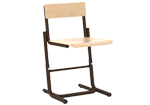 Стул ученический регулируемый 4-6гр.       каркас: коричневый, черный, серый, красный, зеленый, синий; гнутоклееная фанера, бесцветный лак
(380,420,460)2 504 руб.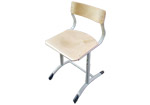 Стул ученический регулируемый 4-6гр.       каркас: коричневый, черный, серый, красный, зеленый, синий; гнутоклееная фанера, бесцветный лак
(380,420,460)2 304 руб.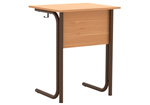 Стол ученический 1-местный 4,5 или 6 гр каркас: синий, коричневый, черный, серый, красный; меламин: ольха или клен, кромка ПВХ
700x500x(4 гр - 640, 5 гр - 700, 6 гр - 760)3 075,2 руб.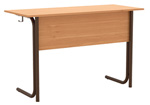 Стол ученический 2-местный 4,5 или 6 гр.  каркас: синий, коричневый, черный, серый, красный; меламин: ольха или клен, кромка ПВХ
1200x500x(4 гр - 640, 5 гр - 700, 6 гр - 760)3 686,4 руб.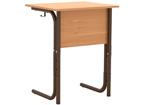 Стол ученический 1-местный регулируемый 4-6 гр. каркас: синий, коричневый, серый, красный; меламин: ольха или клён, кромка ПВХ
700x500x(640-700-760)3 526,4 руб.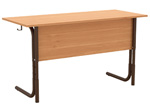 Стол ученический 2-местный регулируемый 4-6 гр каркас: синий, коричневый, серый, красный; меламин: ольха или клён, кромка ПВХ
1200x500x(640-700-760)3 979,2 руб.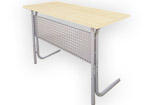 Стол ученический 2-местный регулируемый 4-6гр. (экран-перфорация) каркас: синий, коричневый, серый, красный; меламин: ольха или клён, кромка ПВХ
1200x500x(640-760)4 976 руб.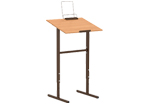 Стол-конторка ученическая пр. тр. 2-4 гр.              каркас: коричневый, черный, серый, красный, зеленый, синий; меламин: ольха или клён, кромка ПВХ
600x500x(750-850-950)3 369,6 руб.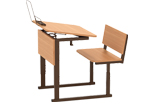 Парта ученическая 1-местная регулируемая по высоте и наклону столешницы 0-10° 2-4 гр.              каркас: коричневый, черный, серый, красный, зеленый, синий; меламин: ольха или клён, кромка ПВХ
600x900x(520-640)6 358,4 руб.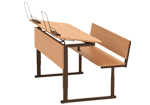 Парта ученическая 2-местная регулируемая по высоте и наклону столешницы 0-10° 2-4 гр                  каркас: коричневый, черный, серый, красный, зеленый, синий; меламин: ольха или клён, кромка ПВХ
1200x900x(520-640)8 681,6 руб.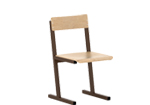 Стул ученический 3 гр.каркас: коричневый,  черный, серый, красный, зеленый, синий; гнутоклееная фанера, бесцветный лак
(3 гр – 340)2 024 руб.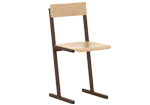 Стул ученический 4, 5 или 6 гр.         каркас: коричневый, черный, серый, красный, зеленый, синий; гнутоклееная фанера, бесцветный лак
(4гр - 380, 5 гр – 420, 6гр - 460)2 024 руб.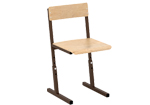 Стул ученический регулируемый 2-4 гр.каркас: коричневый, черный, серый, красный, зеленый, синий; гнутоклееная фанера, бесцветный лак
(300-340-380)2 368 руб.Стул ученический регулируемый 3-5, 4-6 гр.каркас: коричневый, черный, серый, красный, зеленый, синий; гнутоклееная фанера, бесцветный лак
(3-5 гр.: 340-380-420; 4-6 гр.: 380-420-460)2 368 руб.Стул ученический регулируемый 5-7 гр.каркас: коричневый, черный, серый, красный, зеленый, синий; гнутоклееная фанера, бесцветный лак
(420-460-500)2 368 руб.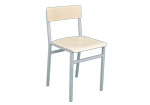 Стул ученический на 4 ножках, 6 гр.каркас: коричневый, черный, серый, красный, синий, зеленый; гнутоклееная фанера, бесцветный лак.
4601 961,6 руб.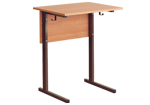 Стол ученический 1-местный 3,4,5 или 6 гр.каркас: коричневый, черный, серый, красный, зеленый, синий; меламин: ольха или клён, кромка ПВХ
700x500x(3 группа - 580 мм, 4 группа - 640 мм, 5 группа - 700 мм, 6 группа - 760)2 804,8 руб.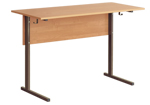 Стол ученический 2-местный 3,4,5 или 6 гр.каркас: коричневый, черный, серый, красный, зеленый, синий; меламин: ольха или клён, кромка ПВХ
1200x500x(3 группа - 580 мм, 4 группа - 640 мм, 5 группа - 700 мм, 6 группа - 760)3 516,8 руб.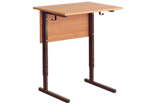 Стол ученический 1-местный регулируемый 2-4 гр.каркас: коричневый, черный, серый, красный, зеленый, синий; меламин: ольха или клён, кромка ПВХ
700x500x(520-580-640)3 019,2 руб.Стол ученический 1-местный регулируемый 3-5, 4-6 гр.каркас: коричневый, черный, серый, красный, зеленый, синий; меламин: ольха или клён, кромка ПВХ
700x500x(3-5 гр.: 580-640-700 мм; 4-6 гр.: 640-700-760;)3 019,2 руб.Стол ученический 1-местный регулируемый 5-7 гр.каркас: коричневый, черный, серый, красный, зеленый, синий; меламин: ольха или клён, кромка ПВХ
700x500x(700-760-820)3 019,2 руб.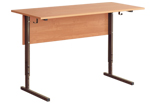 Стол ученический 2-местный регулируемый 2-4 гр.каркас: коричневый, черный, серый, красный, зеленый, синий; меламин: ольха или клён, кромка ПВХ
1200x500x(520-580-640)3 835,2 руб.Стол ученический 2-местный регулируемый 3-5, 4-6, 5-7 гр.каркас: коричневый, черный, серый, красный, зеленый, синий; меламин: ольха или клён, кромка ПВХ
1200x500x(3-5 гр.: 580-640-700 мм; 4-6 гр.: 640-700-760 мм; 5-7 гр.: 700-760-820)3 835,2 руб.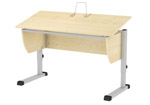 Стол ученический "Осанка 120"ЛДСП клен, м/к серый.
1200x535x(520-820)14 262,4 руб.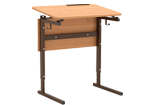 Стол 1-м. регулир. высота и наклон столешницы 0 или 10° 2-4 гркаркас: коричневый, черный, серый, красный, зеленый, синий; меламин: ольха или клён, кромка ПВХ
700x500x(520-580-640)3 980,8 руб.Стол 1-м. регулир. высота и наклон столешницы 0 или 10° 3-5, 4-6, 5-7 гркаркас: коричневый, черный, серый, красный, зеленый, синий; меламин: ольха или клён, кромка ПВХ
700x500x(3-5 гр.: 580-640-700 мм; 4-6 гр.: 640-700-760 мм; 5-7 гр.: 700-760-820)3 980,8 руб.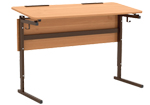 Cтол 2-м. регулир. высота и наклон столешницы 0 или 10° 2-4 гркаркас: коричневый, черный, серый, красный, зеленый, синий; меламин: ольха или клён, кромка ПВХ
1200x500x(520-580-640)5 000 руб.Cтол 2-м. регулир. высота и наклон столешницы 0 или 10° 3-5, 4-6, 5-7 гркаркас: коричневый, черный, серый, красный, зеленый, синий; меламин: ольха или клён, кромка ПВХ
1200x500x(3-5 гр.: 580-640-700 мм; 4-6 гр.: 640-700-760 мм; 5-7 гр.: 700-760-820)5 000 руб.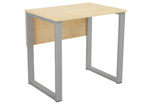 Стол ученический 1-местный на квадратном каркасе, экран ЛДСПкаркас: коричневый, черный, серый, красный, зеленый, синий; меламин: ольха или клён, кромка ПВХ
700x500x7604 502,4 руб.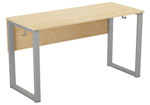 Стол ученический 2-местный на квадратном каркасе, экран ЛДСПкаркас: коричневый, черный, серый, красный, зеленый, синий; меламин: ольха или клён, кромка ПВХ
1200x500x7605 577,6 руб.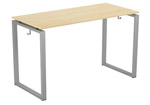 Стол на квадратном каркасе, с балкой, без экранакаркас: коричневый, черный, серый, красный, зеленый, синий; меламин: ольха или клён, кромка ПВХ
1300x600x7606 163,2 руб.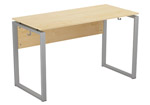 Стол на квадратном каркасе, с балкой, экран ЛДСПкаркас: коричневый, черный, серый, красный, зеленый, синий; меламин: ольха или клён, кромка ПВХ
1300x600x7606 803,2 руб.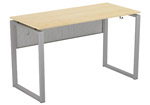 Стол на квадратном каркасе, с балкой, экран перфорированныйкаркас: коричневый, черный, серый, красный, зеленый, синий; меламин: ольха или клён, кромка ПВХ
1300x600x7607 708,8 руб.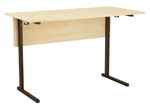 Стол ученический лабораторный хим., физ., биологии без бортакаркас: коричневый, черный, серый, красный, зеленый, синий; пластик: клён. ЛДСП: ольха, клён
1200x600x7605 300,8 руб.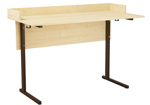 Стол ученический лабораторный хим., физ., биологии с бортомкаркас: коричневый, черный, серый, красный, зеленый, синий; пластик: клён. ЛДСП: ольха, клён
1200x600x7605 672 руб.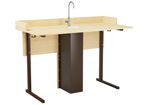 Стол лабораторн. химии, с сантехникойкаркас: коричневый, черный, серый, красный, зеленый, синий; пластик: клён. ЛДСП: ольха, клён
1200x600x76010 888 руб.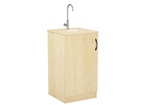 Тумба-мойка с сантехникойпластик: клён. ЛДСП: ольха, клён
420x420x7606 819,2 руб.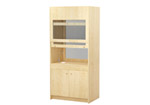 Шкаф вытяжной с сантехникойстолешница пластик: клён. ЛДСП: ольха, клён
1050x700x225035 024 руб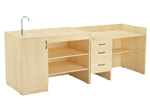 Стол демонстрационный химиистолешница пластик: клён. ЛДСП: ольха, клён, с сантехникой
2400x750x88023 968 руб.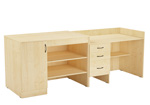 Стол демонстрационный физикистолешница пластик: клён. ЛДСП: ольха, клён
2400x750x88021 347,2 руб.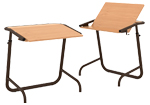 Стол черчения и рисования 1-местныйкаркас: коричневый, черный, серый, красный, зеленый, синий; меламин: ольха или клён
715x550x(640-760)3 464 руб.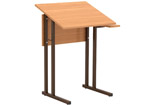 Стол для черчения и рисованиякаркас: коричневый, черный, серый, красный, зеленый, синий; меламин: ольха или клён
600x500x(700 или 760)2 822,4 руб.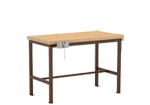 Верстак столярныйкаркас: коричневый, черный
1200x600x83016 659,2 руб.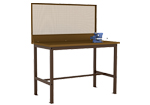 Верстак слесарныйкаркас: коричневый, черный
1220x650x(822/1422)19 697,6 руб.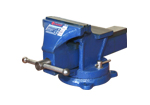 Тиски325x176x1607 784 руб.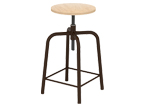 Табурет рабочийкаркас: коричневый, черный
445x445x(500-680)2 776 руб.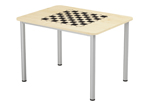 Стол для игры в шахматыЛДСП: клен; каркас: серый
800x600x7004 137,6 руб.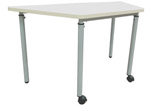 Стол для коворкинга модульный регулируемыйКаркас: черный, коричневый, серый, красный, зеленый, синий. ЛДСП: ольха, клен, красный, синий, салатовый, желтый, манго.
1200x550x(640-760)От 4 792 руб.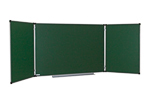 ДК 30 зкаркас: серый, мел2000x750x10ДК 32 зкаркас: серый, мел3000x1000x10ДК 33 зкаркас: серый, мел3000x1000x20ДК 34 зкаркас: серый, мел3400x1000x10ДК 35 зкаркас: серый, мел3400x1000x207 534,4 руб.13 908,8 руб.15 676,8 руб.15 444,8 руб.15 776 руб.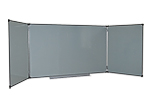 ДК 32 бкаркас: серый, флом.3000x1000x10ДК 33 бкаркас: серый, флом.3000x1000x20ДК 34 бкаркас: серый, флом.3400x1000x10ДК 35 бкаркас: серый, флом.3400x1000x2014 500,8 руб.15 308,8 руб.15 568 руб.15 892,8 руб.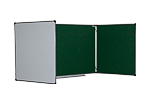 ДК 30 ккаркас: серый, мел, флом.2000x750x10ДК 32 ккаркас: серый, мел, флом.3000x1000x10ДК 33 ккаркас: серый, мел, флом.3000x1000x20ДК 34 ккаркас: серый, мел, флом.3400x1000x10ДК 35 ккаркас: серый, мел, флом.3400x1000x207 526,4 руб.13 748,8 руб.13 963,2 руб.15 368 руб.15 848 руб.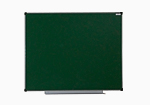 ДК 11 зкаркас: серый, мел1000x750x20ДК 12 зкаркас: серый, мел1500x1000x20ДК 14 зкаркас: серый, мел1700x1000x20ДК 15 зкаркас: серый, мел2000x1000x20ДК 16 зкаркас: серый, мел2000x1200x20ДК 17 зкаркас: серый, мел3000x1000x20ДК 18 зкаркас: серый, мел3000x1200x203 302,4 руб.6 032 руб.6 944 руб.10 785,6 руб.23 777,6 руб.17 782,4 руб.37 668,8 руб.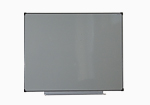 ДК 11 бкаркас: серый, флом.1000x750x20ДК 12 бкаркас: серый, флом.1500x1000x20ДК 14 бкаркас: серый, флом.1700x1000x20ДК 15 бкаркас: серый, флом.2000x1000x20ДК 17 бкаркас: серый, флом.3000x1000x203 260,8 руб.5 915,2 руб.6 928 руб.10 811,2 руб.18 912 руб.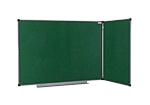 ДК 22 зкаркас: серый, мел2250x1000x109 929,6 руб.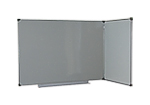 ДК 22 бкаркас: серый, фломастер2250x1000x1010 352 руб.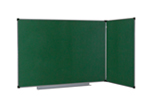 ДК 22 ккаркас: серый, мел, флом2250x1000x109 996,8 руб.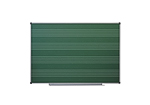 ДК 12 Нрасчерч. пов-ть: нотный стан, каркас: серый1500x1000x2031 489,6 руб.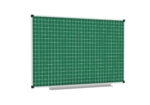 ДК 12 Красчерч. пов-ть: клетка, каркас: серый1500x1000x2020 454,4 руб.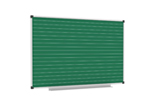 ДК 12 Лрасчерч. пов-ть: линейка, каркас: серый1500x1000x2019 867,2 руб.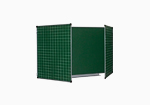 ДК 32 Ррасчерч. пов-ть: клетка - линейка (Бельгия), каркас: серый3000x1000x10ДК 33 Ррасчерч. пов-ть: клетка - линейка (Бельгия), каркас: серый3000x1000x2027 712 руб.30 644,8 руб.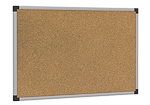 ДО75иноформ. доска из пробки, каркас: серый710x500ДО106информ. доска из пробки, каркас: серый980x600ДО1210информ. доска из пробки, каркас: серый1200x9801 179,2 руб.1 849,6 руб.3 288 руб.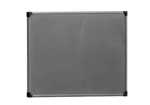 ДО75Минформ. доска: перфорированная сталь, основа — пробка, каркас: серый710x500ДО106Минформ. доска: перфорированная сталь, основа — пробка, каркас: серый980x600ДО1210Минформ. доска: перфорированная сталь, основа — пробка, каркас: серый1200x9803 532,8 руб.5 387,2 руб.9 448 руб.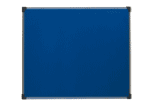 ДОТ 106информ. доска из ткани, синяя, каркас: серый1000x600ДОТ1210информ. доска из ткани, синяя, каркас: серый1200x1000ДОТ1510информ. доска из ткани, синяя, каркас: серый1500x10001 604,8 руб.2 787,2 руб.3 422,4 руб.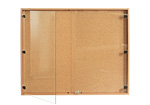 ВДО-1210информ. доска из пробки 
стекло, замок1200x10001 2016 руб.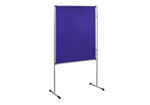 Стенд демонстрационный СДТ 3011-но секционный, каркас: серый1030x1800x305 436,8 руб.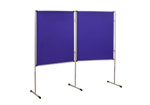 Стенд демонстрационный СДТ 3022-х секционный, каркас: серый2080x1805x309 702,4 руб.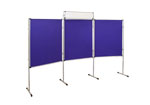 Стенд демонстрационный СДТ 3033-х секционный, каркас: серый3100x1805x3014 331,2 руб.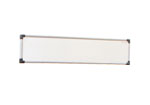 Фриз СДТ Фкаркас: серый1030x180x301 783,6 руб.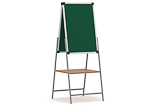 Мольберт двухсторонний «Теремок»каркас: серый, мел506x1450x7314 755,2 руб.Мольберт двухсторонний «Теремок»каркас: серый, мел, фломастер506x1450x7314 755,2 руб.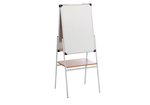 Мольберт двухсторонний «Теремок»каркас: серый, фломастер506x1450x7314 755,2 руб.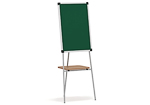 Мольберт одностороннийкаркас: серый, мел506x1450x7313 032 руб.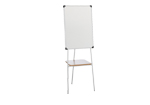 Мольберт одностороннийкаркас: серый, фломастер506x1450x7313 032 руб.